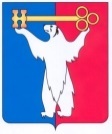 АДМИНИСТРАЦИЯ ГОРОДА НОРИЛЬСКАКРАСНОЯРСКОГО КРАЯПОСТАНОВЛЕНИЕ28.02.2020 				          Норильск				              № 88О внесении изменений в отдельные нормативные правовые акты Администрации города НорильскаВ целях приведения муниципальных правовых актов в соответствие с требованиями законодательства Российской Федерации,ПОСТАНОВЛЯЮ:1. Внести в:- Административный регламент предоставления муниципальной услуги по подготовке и выдаче разрешений на строительство, реконструкцию объектов капитального строительства, утвержденный постановлением Администрации города Норильска от 13.09.2012 № 292 (далее – Административный регламент
№ 292);- Административный регламент предоставления муниципальной услуги по подготовке и выдаче разрешений на ввод объектов в эксплуатацию, утвержденный постановлением Администрации города Норильска от 13.09.2012 № 288 (далее – Административный регламент № 288);- Административный регламент предоставления муниципальной услуги по внесению изменений в разрешение на строительство, утвержденный постановлением Администрации города Норильска от 23.04.2019 № 154 (далее – Административный регламент № 154), следующие изменения:1.1. По всему тексту Административного регламента № 292, Административного регламента № 288, Административного регламента № 154 слова «7 рабочих дней» заменить словами «5 рабочих дней».2. Внести в Административный регламент № 292 следующие изменения:2.1. В абзаце третьем пункта 2.5 Административного регламента № 292 слова «5 дней» заменить словами «3 рабочих дней».2.2. В подпункте 14 пункта 2.7.1 Административного регламента № 292 слова «решение» заменить словами «копия решения».2.3. В абзаце пятом пункта 2.7.3 Административного регламента № 292 слова «в срок не позднее трех рабочих дней» заменить словами «в течение 1 рабочего дня».2.4. В пункте 3.2.4 Административного регламента № 292:2.4.1. В абзаце втором слова «5-и рабочих дней» заменить словами «3 рабочих дней».2.4.2. В абзаце третьем слова «5 рабочих дней» заменить словами «3 рабочих дней».2.5. В пункте 3.3.2 Административного регламента № 292 слова «3 рабочих дней» заменить словами «1 рабочего дня».2.6. В подпунктах 2, 4 пункта 3.3.4 Административного регламента № 292 слова «3 рабочих дней» заменить словами «1 рабочего дня».2.7. В абзаце первом пункта 3.3.5 Административного регламента № 292 слова «5 рабочих дней» заменить словами «3 рабочих дней».3. Внести в Административный регламент № 288 следующие изменения:3.1. В абзаце третьем пункта 2.5 Административного регламента № 288 слова «5 рабочих дней» заменить словами «3 рабочих дней».3.2. В абзаце втором пункта 2.7.1 Административного регламента № 288 слова «3 рабочих дней» заменить словами «1 рабочего дня».3.3. В пункте 3.2.4 Административного регламента № 288:3.3.1. В абзаце втором слова «5-и рабочих дней» заменить словами «3 рабочих дней».3.3.2. В абзаце третьем слова «5 рабочих дней» заменить словами «3 рабочих дней».3.4. В подпунктах 2, 4 пункта 3.4 Административного регламента № 288 слова «3 рабочих дней» заменить словами «1 рабочего дня».3.5. В абзаце первом пункта 3.5.2 Административного регламента № 288 слова «5 рабочих дней» заменить словами «3 рабочих дней».4. Внести в Административный регламент № 154 следующие изменения:4.1. В абзаце тридцать втором пункта 2.7.1 Административного регламента
№ 154 слова «3 рабочих дней» заменить словами «1 рабочего дня».4.2. В абзаце четырнадцатом пункта 2.7.2 Административного регламента
№ 154 слова «3 рабочих дней» заменить словами «1 рабочего дня».4.3. В подпунктах 2, 4 пункта 3.4 Административного регламента № 154 слова «3 рабочих дней» заменить словами «1 рабочего дня».5. Опубликовать настоящее постановление в газете «Заполярная правда» и разместить его на официальном сайте муниципального образования город Норильск.6. Настоящее постановление вступает в силу после его официального опубликования в газете «Заполярная правда» и распространяет свое действие на правоотношения, возникшие с 28.12.2019.Глава города Норильска							         Р.В. Ахметчин